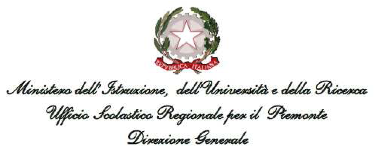 ISTITUTO COMPRENSIVO OCCHIEPPO INFERIOREScuola dell’Infanzia, Primaria e Secondaria di 1° grado13897 Occhieppo Inferiore (Bi)Via Roma n.7 - Tel. 015 2595067e-mail: biic80900x@istruzione.it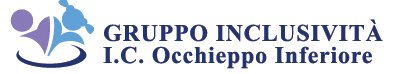 P.D.P.PIANO DIDATTICO PERSONALIZZATO    Si precisa che l’area dei BES comprende quegli alunni che presentano: Disturbi evolutivi specifici, quali DSA (L.170/10), ADHD e Borderline cognitivo;Svantaggio socio-economico;Svantaggio linguistico culturale;Svantaggio socio-culturale-ambientale;Disagio comportamentale/relazionale.A.S.20__/20__Alunno/a: ______________________________________________________________Classe: ________________________________________________________________ Coordinatore di classe/Team: _____________________________________________Referente/i DSA/BES ____________________________________________________Coordinatore GLI ________________________________________________________Cognome e nome allievo/a:________________________________________________ Luogo di nascita: __________________________Data____/ ____/ _______ Lingua madre: __________________________________________________________Eventuale bilinguismo: ___________________________________________________1) INDIVIDUAZIONE DELLA SITUAZIONE DI BISOGNO EDUCATIVO SPECIALE DA PARTE DI:
Ø SERVIZIO SANITARIO - Diagnosi / Relazione multi professionale: ________________________________________________________________________(o diagnosi rilasciata da privati, in attesa di certificazione da parte del Servizio Sanitario Nazionale) Codice ICD10:_____________________________________________________________Redatta da: ________________________________ in data ___ /___ / _______Aggiornamenti diagnostici: ________________________________________________Altre relazioni cliniche: ___________________________________________________Interventi riabilitativi: _____________________________________________________Ø ALTRO SERVIZIO - (Servizi sociali, Scuola in ospedale, altro Istituto scolastico...) Documentazione presentata alla scuola______________________________________Redatta da: ________________________________in data ___ /___ / ___________ (relazione da allegare) Ø CONSIGLIO DI CLASSE/TEAM DOCENTI - Relazione________________________Redatta da: ________________________________in data ___ /___ / ___________(relazione da allegare) 2) INFORMAZIONI GENERALI FORNITE DALLA FAMIGLIA / ENTI AFFIDATARI (ad esempio percorso scolastico pregresso, ripetenze ...) _______________________________________________________________________________________________________________________________________________La compilazione del PDP viene effettuata dopo un periodo di osservazione dell’allievo. Il PDP viene deliberato dal Consiglio di classe/Team, firmato dal Dirigente Scolastico, dai docenti e dalla famiglia (e dall’allievo qualora lo si ritenga opportuno). 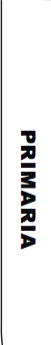 Indice SEZIONE A (comune a tutti gli allievi con DSA e altri Bisogni Educativi Speciali - BES1) Dati Anagrafici e Informazioni Essenziali di Presentazione dell’Allievo                     pag.2 SEZIONE B - PARTE I (allievi con DSA)Descrizione delle abilità e dei comportamenti                                                           pag.4SEZIONE B - PARTE II (Allievi con altri BES Non DSA)                                         pag.14SEZIONE C - (comune a tutti gli allievi con DSA e altri BES)
C.1 Osservazione di Ulteriori Aspetti Significativi                                                     pag.24C. 2 Patto Educativo                                                             	     pag.26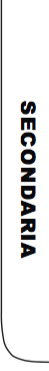 SEZIONE D: (comune a tutti gli allievi con DSA e altri BES)
Quadro riassuntivo degli strumenti compensativi e delle misure dispensative - parametri e criteri per la verifica/valutazione                                                                                                                                                                                                                                     pag.27                               SEZIONE B –  PARTE I (allievi con DSA) 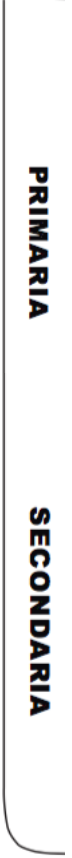 Descrizione delle abilità e dei comportamentiFACILITATORISTRATEGIE METODOLOGICHE E DIDATTICHE(specificare quando, come e in quali materie)Lavoro individuale__________________________________________________________________Lavoro cooperativo in piccolo gruppo__________________________________________________________________Lavoro in coppia__________________________________________________________________Uso del tutoring tra compagni__________________________________________________________________Attività di potenziamento / Recupero / Alfabetizzazione__________________________________________________________________Progetti didattici di rete e/o istituto__________________________________________________________________Incentivare la lettura silente e/o diverse strategie di letture__________________________________________________________________Utilizzo dello stampato maiuscolo__________________________________________________________________Insegnare a utilizzare gli strumenti compensativi__________________________________________________________________Insegnare a utilizzare e a produrre schemi o mappe__________________________________________________________________Assegnazione di compiti personalizzati rispetto alla classe__________________________________________________________________Altro__________________________________________________________________________________________________________________________STRUMENTI COMPENSATIVI(specificare quando, come e in quali materie)Uso del computer/tablet in classe__________________________________________________________________Uso del computer con sintesi vocale__________________________________________________________________Impiego di canali di apprendimento alternativi al codice scritto__________________________________________________________________Utilizzo di libri digitali__________________________________________________________________Utilizzo di testi semplificati__________________________________________________________________Testi ad alta leggibilità__________________________________________________________________Vocabolario e/o enciclopedia digitali__________________________________________________________________Calcolatrice__________________________________________________________________Registratore__________________________________________________________________Diario elettronico/Smartpen__________________________________________________________________Altro (inserire codice compensativi da tabella pag. 27)__________________________________________________________________________________________________________________________MISURE DISPENSATIVE(specificare quando, come e in quali materie)Dispensa da:Lettura ad alta voce__________________________________________________________________Scrittura sotto dettatura__________________________________________________________________Prendere appunti__________________________________________________________________Copiare alla lavagna__________________________________________________________________Studio mnemonico (formule, tabelle, definizioni,...)__________________________________________________________________Verifiche in forma scritta per le lingue straniere__________________________________________________________________Assegnazione di tempi più lunghi nell’esecuzione del compito/verifica__________________________________________________________________Riduzione/dispensa dei compiti a casa__________________________________________________________________Altro (inserire codice dispensativi da tabella pag. 28)__________________________________________________________________________________________________________________________VERIFICA E VALUTAZIONE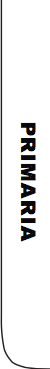 (specificare quando, come e in quali materie)Programmazione per obiettivi massimi raggiungibili__________________________________________________________________ Preferenza per le prove di verifica orali__________________________________________________________________Prove informatizzate__________________________________________________________________Verifiche scritte scalari__________________________________________________________________Privilegiare la valutazione del contenuto rispetto alla forma__________________________________________________________________Interrogazioni programmate__________________________________________________________________Altro (inserire codice valutazione da tabella pag.28)__________________________________________________________________________________________________________________________VERIFICA E VALUTAZIONE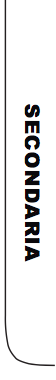 (specificare quando, come e in quali materie)Programmazione per obiettivi massimi raggiungibili__________________________________________________________________ Preferenza per le prove di verifica orali__________________________________________________________________Prove informatizzate__________________________________________________________________Verifiche scritte scalari__________________________________________________________________Privilegiare la valutazione del contenuto rispetto alla forma__________________________________________________________________Interrogazioni programmate__________________________________________________________________Altro (inserire codice valutazione da tabella pag.28)__________________________________________________________________________________________________________________________TABELLA RIASSUNTIVA DELL’ IMPIANTO VALUTATIVO PERSONALIZZATO(valido anche in sede di esami conclusivi dei cicli)n.b. È importante ricordare che la valutazione costituisce un processo multidimensionale, in virtù del quale occorre valutare tutte le dimensioni, anche quelle relative ai fattori personali (relazionali, emotivi, motivazionali, corporei…), che vanno considerati in ottica pedagogica (non clinica o diagnostica) entro il framework della didattica e valutazione per competenze. Ad esempio, aspetti come l’autoefficacia, la motivazione o la capacità espressiva corporea costituiscono elementi – chiave delle competenze generali (disciplinari e trasversali) di un allievo/a.SEZIONE B -PARTE IIAllievi con altri Bisogni Educativi Speciali  (Non DSA)Descrizione delle abilità e dei comportamentiRientrano in questa sezione le tipologie di disturbo evolutivo specifico (non DSA) e le situazioni di svantaggio  socioeconomico, culturale e linguistico citate dalla c.m. n. 8 del 06/03/2013. Possono essere qui presi in considerazione anche i ragazzi in situazione di  malattia, con o senza ospedalizzazione, o in situazione di istruzione domiciliare.1) DOCUMENTAZIONE GIÀ IN POSSESSO (vedi pag. 3): Diagnosi clinica________________________________________________Eventuale contatto con operatore sanitario _________________________________________Documentazione di altri servizi non sanitari (tipologia) _______________________________ Relazione del consiglio di classe/team Redatta in data___________________________2) INFORMAZIONI SPECIFICHE DESUNTE DAI  DOCUMENTI SOPRA INDICATI ____________________________________________________________________________________________________________________________________________________________________________________________________________________________________________________________________________3) DESCRIZIONE DELLE ABILITÀ E DEI COMPORTAMENTI OSSERVABILI A SCUOLA DA PARTE DEI DOCENTI DI CLASSE per gli allievi con svantaggio socioeconomico, linguistico e culturale, senza diagnosi specialistica, si suggerisce la compilazione della griglia osservativa di pag. 8;per gli allievi con Disturbi Evolutivi Specifici si suggerisce l’osservazione e la descrizione del comportamento e degli apprendimenti sulla base delle priorità di ciascuna disciplina, anche utilizzando gli indicatori predisposti per gli allievi con DSA (Sezione B parte I);per gli allievi che usufruiscono dei servizi di scuola in ospedale, istruzione domiciliare o per altre situazioni di malattia, si suggerisce la compilazione delle sezioni B (pag. 9); C2 e D1, da parte del consiglio di classe/team e di eventuali altri consigli/docenti coinvolti (scuola in ospedale, ecc..). LEGENDA	0 L’elemento descritto dal criterio non mette in evidenza particolari problematicità1 L’elemento descritto dal criterio mette in evidenza problematicità  lievi o occasionali2 L’elemento descritto dal criterio mette in evidenza problematicità rilevanti o reiterate9 L’elemento “negativo” descritto non si rileva, ma, al contrario, si evidenzia nell’allievo come comportamento positivo quale indicatore di un “punto di forza”, su cui fare leva nell’intervento (es: ultimo item - dimostra piena fiducia nelle proprie capacità)Allievi con BES  determinati da una situazione di malattiaInformazioni significativeFACILITATORISTRATEGIE METODOLOGICHE E DIDATTICHE(specificare quando, come e in quali materie)Lavoro individuale__________________________________________________________________Lavoro cooperativo in piccolo gruppo__________________________________________________________________Lavoro in coppia__________________________________________________________________Uso del tutoring tra compagni__________________________________________________________________Attività di potenziamento / Recupero / Alfabetizzazione__________________________________________________________________Progetti didattici di rete e/o istituto__________________________________________________________________Incentivare la lettura silente e/o diverse strategie di letture__________________________________________________________________Utilizzo dello stampato maiuscolo__________________________________________________________________Insegnare a utilizzare gli strumenti compensativi__________________________________________________________________Insegnare a utilizzare e a produrre schemi o mappe__________________________________________________________________Assegnazione di compiti personalizzati rispetto alla classe__________________________________________________________________Altro__________________________________________________________________________________________________________________________STRUMENTI COMPENSATIVI(specificare quando, come e in quali materie)Uso del computer/tablet in classe__________________________________________________________________Uso del computer con sintesi vocale__________________________________________________________________Impiego di canali di apprendimento alternativi al codice scritto__________________________________________________________________Utilizzo di libri digitali__________________________________________________________________Utilizzo di testi semplificati__________________________________________________________________Testi ad alta leggibilità__________________________________________________________________Vocabolario e/o enciclopedia digitali__________________________________________________________________Calcolatrice__________________________________________________________________Registratore__________________________________________________________________Diario elettronico/Smartpen__________________________________________________________________Altro (inserire codice compensativi da tabella pag. 27)__________________________________________________________________________________________________________________________MISURE DISPENSATIVE(specificare quando, come e in quali materie)Dispensa da:Lettura ad alta voce__________________________________________________________________Scrittura sotto dettatura__________________________________________________________________Prendere appunti__________________________________________________________________Copiare alla lavagna__________________________________________________________________Studio mnemonico (formule, tabelle, definizioni,...)__________________________________________________________________Verifiche in forma scritta per le lingue straniere__________________________________________________________________Assegnazione di tempi più lunghi nell’esecuzione del compito/verifica__________________________________________________________________Riduzione/dispensa dei compiti a casa__________________________________________________________________Altro (inserire codice dispensativi da tabella pag.28)__________________________________________________________________________________________________________________________VERIFICA E VALUTAZIONE(specificare quando, come e in quali materie)Programmazione per obiettivi massimi raggiungibili__________________________________________________________________ Preferenza per le prove di verifica orali__________________________________________________________________Prove informatizzate__________________________________________________________________Verifiche scritte scalari__________________________________________________________________Privilegiare la valutazione del contenuto rispetto alla forma__________________________________________________________________Interrogazioni programmate__________________________________________________________________Altro (inserire codice valutazione da tabella pag.28)__________________________________________________________________________________________________________________________VERIFICA E VALUTAZIONE(specificare quando, come e in quali materie)Programmazione per obiettivi massimi raggiungibili__________________________________________________________________ Preferenza per le prove di verifica orali__________________________________________________________________Prove informatizzate__________________________________________________________________Verifiche scritte scalari__________________________________________________________________Privilegiare la valutazione del contenuto rispetto alla forma__________________________________________________________________Interrogazioni programmate__________________________________________________________________Altro (inserire codice valutazione da tabella pag.   )__________________________________________________________________________________________________________________________TABELLA RIASSUNTIVA DELL’ IMPIANTO VALUTATIVO PERSONALIZZATO(valido anche in sede di esami conclusivi dei cicli)n.b. È importante ricordare che la valutazione costituisce un processo multidimensionale, in virtù del quale occorre valutare tutte le dimensioni, anche quelle relative ai fattori personali (relazionali, emotivi, motivazionali, corporei…), che vanno considerati in ottica pedagogica (non clinica o diagnostica) entro il framework della didattica e valutazione per competenze. Ad esempio, aspetti come l’autoefficacia, la motivazione o la capacità espressiva corporea costituiscono elementi – chiave delle competenze generali (disciplinari e trasversali) di un allievo/a.SEZIONE C -  (comune a tutti gli allievi con DSA e altri BES) C.1 Osservazione di Ulteriori Aspetti SignificativiC. 2 PATTO EDUCATIVO Si concorda con la famiglia e lo studente:   Nelle attività di studio l’allievo: è seguito da un Tutor nelle discipline: ______________________________con cadenza:    □ quotidiana  	□ bisettimanale    □ settimanale    □ quindicinale è seguito da familiariricorre all’aiuto di  compagniutilizza strumenti compensativifrequenta la scuola in ospedalefruisce dell’istruzione domiciliareè affiancato da volontari  ________________________________________Strumenti da utilizzare  nel lavoro a casa strumenti informatici (pc, videoscrittura con correttore ortografico,…)tecnologia di sintesi vocaleappunti scritti al pc registrazioni digitalimateriali multimediali (video, simulazioni…)testi semplificati e/o ridottifotocopie schemi e mappeogni risorsa didattica informatizzata che gli insegnanti predisporranno appositamente Attività  scolastiche individualizzate programmate attività di recuperoattività di consolidamento e/o di potenziamentoattività di laboratorioattività di classi aperte (per piccoli gruppi)attività curriculari all’esterno dell’ambiente scolasticoattività di carattere culturale, formativo, socializzante altro  ______________________________________SEZIONE D: Quadro riassuntivo degli strumenti compensativi e delle misure dispensative -  parametri e criteri per la verifica/valutazione NB: In caso di esame di stato, gli strumenti adottati andranno indicati nella riunione preliminare per l’esame conclusivo del primo ciclo e nel documento del 15 maggio (nota MPI n 1787/05 – MPI maggio 2007),  in cui il Consiglio di Classe dovrà indicare modalità, tempi e sistema valutativo previsti-VEDI P. 19 INDICAZIONI PER LA PERSONALIZZAZIONE DELLA VERIFICA E DELLA  VALUTAZIONE  STRATEGIE VALUTATIVE GENERALILe parti coinvolte si impegnano a rispettare quanto condiviso e concordato, nel presente PDP, per il successo formativo dell'alunno.Si ricorda che il PDP è uno strumento di lavoro dinamico da aggiornarsi in itinere, da parte di tutti gli attori. Per l’interazione docenti di classe - docenti di scuola ospedale o domiciliare questo avviene non solo come scambio di informazioni, ma anche per la definizione della programmazione e di forme e modalità di valutazione in itinere e finale.FIRMA DEI DOCENTIFIRMA DEI GENITORI___________________________                   _____________________________________________, lì ___________IL DIRIGENTE SCOLASTICO						________________________________DIAGNOSISPECIALISTICA(dati rilevabili, se presenti,  nella diagnosi)OSSERVAZIONE IN CLASSE(dati rilevati direttamente dagli insegnanti)OSSERVAZIONE IN CLASSE(dati rilevati direttamente dagli insegnanti)OSSERVAZIONE IN CLASSE(dati rilevati direttamente dagli insegnanti)OSSERVAZIONE IN CLASSE(dati rilevati direttamente dagli insegnanti)LETTURALETTURALETTURALETTURALETTURAVELOCITÀMolto lentaLentaScorrevoleMolto lentaLentaScorrevoleMolto lentaLentaScorrevoleCORRETTEZZAAdeguataNon adeguata (ad esempio confonde/inverte/sostituisce omette   lettere o sillabeAdeguataNon adeguata (ad esempio confonde/inverte/sostituisce omette   lettere o sillabeAdeguataNon adeguata (ad esempio confonde/inverte/sostituisce omette   lettere o sillabeCOMPRENSIONEScarsaEssenzialeGlobaleCompleta-analiticaScarsaEssenzialeGlobaleCompleta-analiticaScarsaEssenzialeGlobaleCompleta-analiticaSCRITTURASCRITTURASCRITTURASCRITTURASCRITTURASOTTODETTATURACorretta Poco corretta ScorrettaCorretta Poco corretta ScorrettaCorretta Poco corretta ScorrettaSOTTODETTATURA TIPOLOGIA ERRORI TIPOLOGIA ERRORI TIPOLOGIA ERRORISOTTODETTATURAFonologiciNon fonologiciFoneticiFonologiciNon fonologiciFoneticiFonologiciNon fonologiciFoneticiPRODUZIONE AUTONOMA/ADERENZA CONSEGNAADERENZA CONSEGNAADERENZA CONSEGNAPRODUZIONE AUTONOMA/SpessoTalvoltaMaiPRODUZIONE AUTONOMA/CORRETTA STRUTTURA MORFO-SINTATTICACORRETTA STRUTTURA MORFO-SINTATTICACORRETTA STRUTTURA MORFO-SINTATTICAPRODUZIONE AUTONOMA/SpessoTavoltaMaiPRODUZIONE AUTONOMA/CORRETTA STRUTTURA TESTUALE (narrativo, descrittivo, regolativo …)CORRETTA STRUTTURA TESTUALE (narrativo, descrittivo, regolativo …)CORRETTA STRUTTURA TESTUALE (narrativo, descrittivo, regolativo …)PRODUZIONE AUTONOMA/SpessoTavoltaMaiPRODUZIONE AUTONOMA/CORRETTEZZA ORTOGRAFICACORRETTEZZA ORTOGRAFICACORRETTEZZA ORTOGRAFICAPRODUZIONE AUTONOMA/AdeguataParzialeNon adeguataPRODUZIONE AUTONOMA/USO PUNTEGGIATURAUSO PUNTEGGIATURAUSO PUNTEGGIATURAPRODUZIONE AUTONOMA/AdeguataParziale Non  adeguataGRAFIAGRAFIAGRAFIAGRAFIAGRAFIALEGGIBILELEGGIBILELEGGIBILELEGGIBILESìPocoNoNoTRATTOTRATTOTRATTOTRATTOPremutoLeggeroRipassatoIncertoCALCOLOCALCOLOCALCOLOCALCOLOCALCOLODifficoltà visuospaziali (es: quantificazione automatizzata)spessotalvoltamaiRecupero di fatti numerici (es: tabelline)raggiuntoparzialenon raggiuntoAutomatizzazione dell’algoritmo proceduraleraggiuntoparzialenon raggiuntoErrori di processamento numerico (negli aspetti cardinali e ordinali e nella   corrispondenza tra numero e quantità)spessotalvoltamaiUso degli algoritmi di base del calcolo (scritto e a mente)adeguataparzialenon adeguatoCapacità di problem solvingadeguataparzialenon adeguataComprensione del testo di un problemaadeguataparziale non adeguataALTRE CARATTERISTICHE DEL PROCESSO DI APPRENDIMENTOALTRE CARATTERISTICHE DEL PROCESSO DI APPRENDIMENTOALTRE CARATTERISTICHE DEL PROCESSO DI APPRENDIMENTOALTRE CARATTERISTICHE DEL PROCESSO DI APPRENDIMENTO (Dati rilevabili se presenti nella diagnosi)OSSERVAZIONE IN CLASSE(dati rilevati direttamente dagli insegnanti)OSSERVAZIONE IN CLASSE(dati rilevati direttamente dagli insegnanti)OSSERVAZIONE IN CLASSE(dati rilevati direttamente dagli insegnanti)PROPRIETÀ  LINGUISTICAPROPRIETÀ  LINGUISTICAPROPRIETÀ  LINGUISTICAPROPRIETÀ  LINGUISTICAdifficoltà nella strutturazione della frasedifficoltà nel reperimento lessicaledifficoltà nell’esposizione oraledifficoltà nella strutturazione della frasedifficoltà nel reperimento lessicaledifficoltà nell’esposizione oraledifficoltà nella strutturazione della frasedifficoltà nel reperimento lessicaledifficoltà nell’esposizione oraleMEMORIAMEMORIAMEMORIAMEMORIADifficoltà nel memorizzare: categorizzazioni  formule, strutture grammaticali, algoritmi (tabelline, nomi, date …) sequenze e procedure  Difficoltà nel memorizzare: categorizzazioni  formule, strutture grammaticali, algoritmi (tabelline, nomi, date …) sequenze e procedure  Difficoltà nel memorizzare: categorizzazioni  formule, strutture grammaticali, algoritmi (tabelline, nomi, date …) sequenze e procedure  ATTENZIONEATTENZIONEATTENZIONEATTENZIONEattenzione visuo-spaziale selettivaintensivaattenzione visuo-spaziale selettivaintensivaattenzione visuo-spaziale selettivaintensivaAFFATICABILITÀAFFATICABILITÀAFFATICABILITÀAFFATICABILITÀSìpocoNoPRASSIEPRASSIEPRASSIEPRASSIEdifficoltà di esecuzionedifficoltà di pianificazionedifficoltà di programmazione e progettazionedifficoltà di esecuzionedifficoltà di pianificazionedifficoltà di programmazione e progettazionedifficoltà di esecuzionedifficoltà di pianificazionedifficoltà di programmazione e progettazioneALTROALTROALTROALTRODisciplinaEventuali Misure dispensativeStrumenti compensativiTempi aggiuntiviObiettiviChe cosa valutare?(abilità, conoscenze, atteggiamenti)Criteri valutativiAltroDisciplinaCompetenze chiaveDisciplinaCompetenze chiaveDisciplinaCompetenze chiaveDisciplinaCompetenze chiaveDisciplinaCompetenze chiaveDisciplinaCompetenze chiaveDisciplinaCompetenze chiaveGRIGLIA OSSERVATIVAper  ALLIEVI CON BES “III FASCIA” (Area dello svantaggio socioeconomico, linguistico e culturale)Osservazionedegli INSEGNANTIEventuale osservazionedi altri operatori,(es. educatori, ove presenti)Manifesta difficoltà di lettura/scrittura2     1     0     92     1     0     9Manifesta difficoltà di espressione orale2     1     0     92     1     0     9Manifesta difficoltà logico/matematiche2     1     0     92     1     0     9Manifesta difficoltà nel rispetto delle regole2     1     0     92     1     0     9Manifesta difficoltà nel mantenere l’attenzione durante le spiegazioni2     1     0     92     1     0     9Non svolge regolarmente i compiti a casa2     1     0     92     1     0     9Non esegue le consegne che gli vengono proposte in classe2     1     0     92     1     0     9Manifesta difficoltà nella comprensione delle consegne proposte2     1     0     92     1     0     9Fa domande non pertinenti all’insegnante/educatore2     1     0     92     1     0     9Disturba lo svolgimento delle lezioni (distrae i compagni, ecc.)2     1     0     92     1     0     9Non presta attenzione ai richiami dell’insegnante/educatore2     1     0     92     1     0     9Manifesta difficoltà a stare fermo nel proprio banco2     1     0     92     1     0     9Si fa distrarre dai compagni2     1     0     92     1     0     9Manifesta timidezza2     1     0     92     1     0     9Viene escluso dai compagni dalle attività scolastiche2     1     0     92     1     0     9Viene escluso dai compagni dalle attività di gioco2     1     0     92     1     0     9Tende ad autoescludersi dalle attività scolastiche2     1     0     92     1     0     9Tende ad autoescludersi dalle attività di gioco/ricreative2     1     0     92     1     0     9Non porta a scuola i materiali necessari alle attività scolastiche2     1     0     92     1     0     9Ha scarsa cura dei materiali per le attività scolastiche (propri e della scuola)2     1     0     92     1     0     9Dimostra scarsa fiducia nelle proprie capacità2     1     0     92     1     0     9Famiglia e Studente Docenti della scuola di appartenenza Docenti della scuola in ospedale Sanitari Va volentieri a scuola?SINOABBASTANZAVa volentieri a scuola?SINOABBASTANZAE’ interessato allo studio?SINOInformazioni sulle terapie in atto ...……………………………Da quanto tempo non frequenta la scuola?...…………………………………….………………….Da quanto tempo non frequenta la scuola?...……………………………………………………Comportamenti o episodi particolari da segnalareSiNoQuali?Aspetti del piano terapeutico rilevanti per la progettazione educativa e didattica ...……………………………………E’ interessato allo studio? SINOABBASTANZAFrequenta regolarmente?SINOQuali sono le maggiori difficoltà che incontra in relazione alla malattia? ……………………………………………………..Che cosa potrebbe essere di aiuto, da parte della scuola?...……………………………Comportamenti o episodi particolari da segnalareSiNoQuali?Come è il profitto scolastico?BuonoSufficienteScarsoQuali sono i suoi punti di forza?Quali gli interessi?...…………………………………….Altro:...……………………………Quali sono le maggiori difficoltà che incontra in relazione alla malattia? ………………………………………………………E’ interessato allo studio? SiNoComportamenti o episodi particolari da segnalareSiNoQuali?……………………………………Quali sono i suoi punti di forza? Quali gli interessi?………………………………………………………Comportamenti o episodi particolari da segnalareSiNoQuali?………………………………I genitori sono collaborativi? In che senso?………………………………………………………E’ un migrante di passaggio? SiNoI genitori sono collaborativi?In che senso?………………………………………Sono in atto buone sinergie con la struttura sanitaria di riferimento?………………………………………………………Che cosa è importante sapere? ………………………………………………………Prima della malattia, aveva difficoltà particolari?SiNoQuali?………………………………Che cosa potrebbe essere di aiuto?………………………………………………………E’ stata attivata l’istruzione domiciliare? Per quante ore/settimana?SiNoOre……………Quali sono i suoi punti di forza? E quali gli interessi?………………………………………………………Altro:……………………………………………………...Altro………………………………………………………Come sono le relazioni con i compagni?………………………………………………………E’ abituato/a a studiare con qualche compagno?SiNoChi?………………..Altro: ……………………………………DisciplinaEventuali Misure dispensativeStrumenti compensativiTempi aggiuntiviObiettiviChe cosa valutare?(abilità, conoscenze, atteggiamenti)Criteri valutativiAltroDisciplinaCompetenze chiaveDisciplinaCompetenze chiaveDisciplinaCompetenze chiaveDisciplinaCompetenze chiaveDisciplinaCompetenze chiaveDisciplinaCompetenze chiaveDisciplinaCompetenze chiaveMOTIVAZIONE MOTIVAZIONE MOTIVAZIONE MOTIVAZIONE MOTIVAZIONE MOTIVAZIONE Partecipazione al dialogo educativoMolto  AdeguataMolto  AdeguataAdeguataPoco AdeguataNon adeguataConsapevolezza delle proprie difficoltà Molto  AdeguataMolto  AdeguataAdeguataPoco AdeguataNon adeguataConsapevolezza dei propri punti di forzaMolto  AdeguataMolto  AdeguataAdeguataPoco AdeguataNon adeguataAutostimaMolto  AdeguataMolto  AdeguataAdeguataPoco AdeguataNon adeguataATTEGGIAMENTI E COMPORTAMENTI RISCONTRABILI A SCUOLAATTEGGIAMENTI E COMPORTAMENTI RISCONTRABILI A SCUOLAATTEGGIAMENTI E COMPORTAMENTI RISCONTRABILI A SCUOLAATTEGGIAMENTI E COMPORTAMENTI RISCONTRABILI A SCUOLAATTEGGIAMENTI E COMPORTAMENTI RISCONTRABILI A SCUOLAATTEGGIAMENTI E COMPORTAMENTI RISCONTRABILI A SCUOLARegolarità frequenza scolasticaMolto  AdeguataAdeguataAdeguataPoco AdeguataNon adeguataAccettazione e rispetto delle regoleMolto  AdeguataAdeguataAdeguataPoco AdeguataNon adeguataRispetto degli impegni Molto  AdeguataAdeguataAdeguataPoco AdeguataNon adeguataAccettazione consapevole degli strumenti compensativi e delle misure dispensativeMolto  AdeguataAdeguataAdeguataPoco AdeguataNon adeguataAutonomia nel lavoro Molto  AdeguataAdeguataAdeguataPoco AdeguataNon adeguataSTRATEGIE UTILIZZATE DALL’ALUNNO NELLO STUDIO STRATEGIE UTILIZZATE DALL’ALUNNO NELLO STUDIO STRATEGIE UTILIZZATE DALL’ALUNNO NELLO STUDIO STRATEGIE UTILIZZATE DALL’ALUNNO NELLO STUDIO STRATEGIE UTILIZZATE DALL’ALUNNO NELLO STUDIO STRATEGIE UTILIZZATE DALL’ALUNNO NELLO STUDIO  Sottolinea, identifica parole chiave … EfficaceEfficaceEfficaceDa potenziareDa potenziare Costruisce schemi, mappe o  diagrammiEfficaceEfficaceEfficaceDa potenziareDa potenziareUtilizza strumenti informatici (computer, correttore ortografico, software …)EfficaceEfficaceEfficaceDa potenziareDa potenziare Usa strategie di memorizzazione   (immagini, colori, riquadrature …) EfficaceEfficaceEfficaceDa potenziareDa potenziareAltro APPRENDIMENTO DELLE LINGUE STRANIEREPronuncia difficoltosaDifficoltà di acquisizione degli automatismi grammaticali di base Difficoltà nella scrittura Difficoltà acquisizione nuovo lessicoNotevoli differenze tra comprensione del testo scritto e oraleNotevoli differenze tra produzione scritta e oraleAltro: INFORMAZIONI GENERALI FORNITE DALL’ALUNNO/STUDENTE: MI PRESENTO (Da compilare insieme agli allievi più grandi) Interessi, difficoltà, attività in cui mi sento capace, punti di forza, aspettative,  richieste…Che cosa mi è di aiuto? Che cosa mi è difficile?..._____________________________________________________________________________INFORMAZIONI GENERALI FORNITE DALLA FAMIGLIAInteressi, difficoltà, punti di forza, aspettative, richieste, elementi di conoscenza utili…STRUMENTI COMPENSATIVI (legge 170/10 e linee guida 12/07/11)C1Utilizzo di computer e tablet (possibilmente con stampante)C2Utilizzo di programmi di video-scrittura con correttore ortografico (possibilmente vocale)  e con tecnologie di sintesi vocale (anche per le lingue straniere)C3Utilizzo di risorse audio (file audio digitali, audiolibri…). C4Utilizzo del registratore digitale o di altri strumenti di registrazione per uso personaleC5Utilizzo di ausili  per il calcolo (tavola pitagorica, linee dei numeri…) ed eventualmente della  calcolatrice con foglio di calcolo (possibilmente calcolatrice vocale) C6Utilizzo di schemi, tabelle, mappe e diagrammi di flusso come supporto durante compiti e verifiche scritteC7Utilizzo di   formulari e di schemi e/o mappe delle varie discipline scientifiche come supporto durante compiti e verifiche scritteC8Utilizzo di mappe e schemi durante le interrogazioni, eventualmente anche su supporto digitalizzato (presentazioni multimediali), per facilitare il recupero delle informazioni C9Utilizzo di dizionari digitali (cd rom, risorse on line)C10Utilizzo di software didattici e compensativi (free e/o commerciali) C11Altro__________________________________________________________________MISURE DISPENSATIVE (legge 170/10 e linee guida 12/07/11)E INTERVENTI DI INDIVIDUALIZZAZIONED1Dispensa dalla lettura ad alta voce in classeD2Dispensa dall’uso dei quattro caratteri di scrittura nelle prime fasi dell’apprendimento D3Dispensa dall’uso del corsivo e dello stampato minuscolo D4Dispensa dalla scrittura sotto dettatura di testi e/o appuntiD5Dispensa dal ricopiare testi o espressioni matematiche dalla lavagna D6Dispensa dallo studio mnemonico delle tabelline, delle forme verbali, delle poesie D7Dispensa dall’utilizzo di tempi standard D8Dispensa da un eccessivo carico di compiti con riadattamento e riduzione delle pagine da studiare, senza modificare gli obiettivi formativiD9Dispensa parziale dallo studio della lingua straniera in forma scritta, che verrà valutata in percentuale minore rispetto all’orale non considerando errori ortografici e di spelling V1Predisporre verifiche scritte scalari, accessibili, brevi, strutturateV2Facilitare la decodifica della consegna e del testoV3Controllare la gestione del diario (corretta trascrizione di compiti/avvisi e della loro comprensione)V4Introdurre prove informatizzate e supporti tecnologiciV5Programmare tempi più lunghi per l’esecuzione delle proveV6Programmare e concordare con l’alunno le verificheV7Prevedere verifiche orali a compensazione di quelle scritte (soprattutto per la lingua straniera) ove necessarioV8Fare usare strumenti e mediatori didattici nelle prove sia scritte sia oraliV9Accordarsi su modalità e tempi delle verifiche scritte con possibilità di utilizzare supporti multimedialiV10Accordarsi su tempi e su modalità delle interrogazioni V11Accordarsi su modalità e tempi delle verifiche scritte con possibilità di utilizzare supporti   multimediali V12Nelle verifiche scritte, riduzione e adattamento del numero degli esercizi senza modificare gli obiettivi formativiV13Nelle verifiche scritte, utilizzo di domande a risposta multipla e (con possibilità di completamento e/o arricchimento con una  discussione orale);  riduzione al minimo delle domande a risposte aperte V14Lettura delle consegne degli esercizi e/o fornitura, durante le verifiche, di prove su supporto digitalizzato leggibili dalla sintesi vocale V15Parziale sostituzione o completamento delle verifiche scritte con prove orali consentendo l’uso di schemi riadattati e/o mappe durante l’interrogazione V16Valorizzare il contenuto nell’esposizione orale, tenendo conto di eventuali difficoltà espositiveV17Valutazione dei procedimenti e non dei calcoli nella risoluzione dei problemiV18Valutazione del contenuto e non degli errori ortografici negli elaboratiValutare per formareValorizzare il processo di apprendimento dell’allievo e non valutare solo il prodotto/risultato; valutare per “dare valore” all’allievo e al suo percorso  Favorire un clima di classe sereno e tranquillo, anche dal punto di vista dell’ambiente fisico e organizzativo (rumori, luci, ritmi…)Considerare gli aspetti emotivi connessi ai processi valutativi Rassicurare sulle conseguenze delle valutazioniValutare tenendo conto maggiormente del contenuto che della formaCOGNOME E NOMEDISCIPLINAFIRMA